.Intro: 16 counts - Start on the word….’Trails’Try dancing this to 110% if you can speed up the music.This dance was choreographer as a cool down at the end of my beginner ‘Little Things Workshop’ June 11, 2017Section 1: Lindy Right, Lindy LeftSection 2: Walk, Walk, Fwd Mambo, Back, Back, Left CoasterSection 3: Four Sets of Hip Bumps Making 1/2 Left Turn (6:00)Option : Wave Good Bye during this sectionSection: 4 Forward, Right, Left, Clap, Back, Right Left, Clap, Big Step Right, Tap, Big Step Left, Tap**The dances finishes front wall after 32 counts for a curtsy finish..smile and wave.Contact: claire.denney1@gmail.comHappy Trails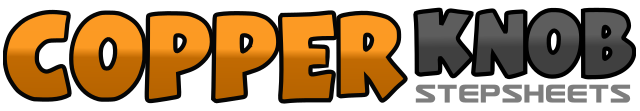 .......Count:32Wall:2Level:Beginner.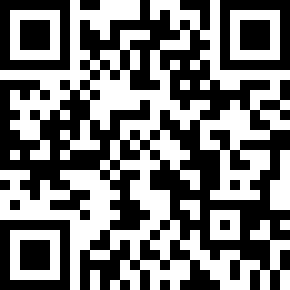 Choreographer:Claire Denney (CAN) - June 2017Claire Denney (CAN) - June 2017Claire Denney (CAN) - June 2017Claire Denney (CAN) - June 2017Claire Denney (CAN) - June 2017.Music:Happy Trails - Roy RogersHappy Trails - Roy RogersHappy Trails - Roy RogersHappy Trails - Roy RogersHappy Trails - Roy Rogers........1 & 2Step right, Step left beside right, Step right3 - 4Left back rock, Recover onto right5 & 6Step left, Step right beside left, Step left7 - 8Right back rock, Recover onto left1 - 2Right step forward, Left step forward3 & 4Right rock fwd, Recover onto left, Right step beside left5 - 6Left step back, Right step back7 & 8Left step back, Right step beside left, Left step fwd1 & 2R.bump forward, L. back bump, R.bump forward3 & 4Turn 1/4 left side and bump left, Bump right , Bump left 9:005 & 6Repeat 1 & 27 & 8Repeat 3 & 4 6:00& 1 - 2Right step forward, Left step beside right, CLAP& 3 - 4Right step back, Left step beside right, CLAP5 - 6Big step right, Tap left behind right heel7 - 8Big step left, Tap right behind left heel**